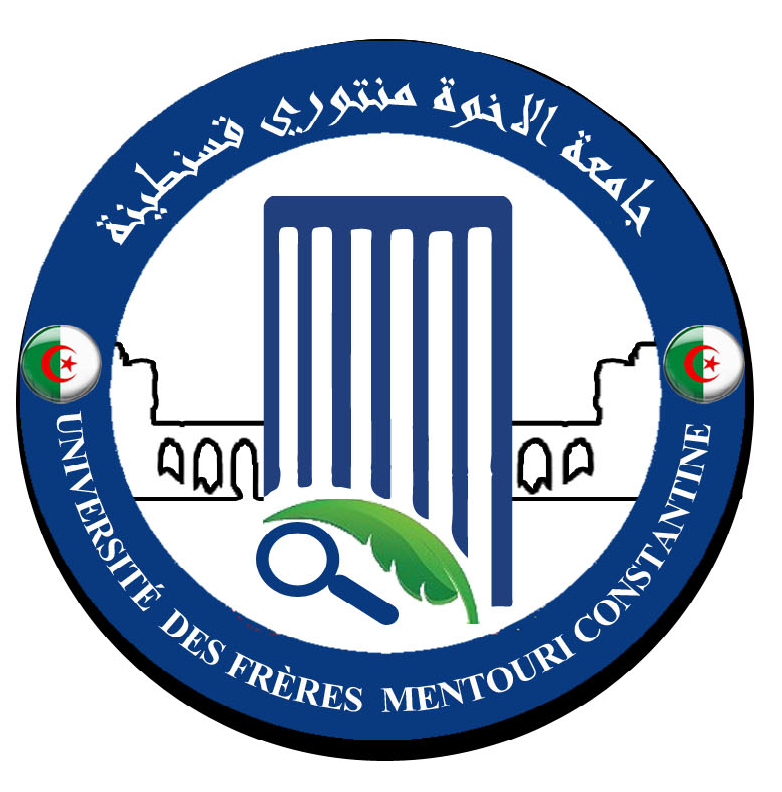 رقم:    166   /2018اجتماع مجلس التنسيق للكلية الموسع يوم الأربعاء 21 مارس  2018 محضر رقم 29في الواحد و العشرين من شهر مارس سنة ألفين وثمانية عشر في الساعة 09 صباحا اجتمع مجلس التنسيق للكلية  الموسع لمساعدي رؤساء الأقسام برئاسة عميد الكلية و بحضور السادة:الطاقم الإداريدهيمات العيد                    عميد الكلية فارس خلاف                    الأمين العام للكلية روابح عبد القادر               نائب العميد المكلف بالدراسات ما بعد التدرج والبحث العلمي و العلاقات الخارجية مرايحية جمال                  نائب العميد المكلف بالبيداغوجيا و المسائل المرتبطة بشؤون الطلبة مجروبي محمد العربي         مسؤول خلية الوساطة بالكليةفرحاتي العيد                    رئيس الميكروبيولوجياباقة مبارك                      رئيس قسم البيولوجيا و علم البيئة النباتيةمداسي إبراهيم                 رئيس قسم بيولوجيا الحيوان قاسم شاوش نور الدين       رئيس قسم البيولوجيا التطبيقية نسيب يوسف                   رئيس قسم الكيمياء الحيوية و البيولوجيا الخلوية و الجزيئيةدلال عربات                    مساعدة رئيس قسم الميكروبيولوجيا للبيداغوجيا سلوقي صادق                  مسؤول المخابر بالكلية  مساعدي رؤساء الأقسام المكلفين بالبيداغوجيا جدول الأعمال   المداومة خلال العطلة الربيعية فريق ميدان التكوين لعلوم الطبيعة و الحياة مخابر البيداغوجيا الدراسات ما بعد التدرج و البحث العلمي و العلاقات الخارجية متفرقات المداومة خلال العطلة الربيعية سطر برنامج المداومة خلال العطلة الربيعية في الفترة من 24 مارس إلى 07 افريل 2018 ، كلف الأمين العام للكلية بالعملية وفق الجدول التالي فريق ميدان التكوين  لعلوم الطبيعة و الحياة نيابة عن مسؤول فريق ميدان التكوين قدم عميد الكلية حصيلة التحضيرات للأبواب المفتوحة لفائدة المترشحين لشهادة الباكالوريا دورة جوان 2018 وفق ما يلي :تسطير برنامج التأطير من طرف مسئولي الفروع و الاختصاص و اللجان البيداغوجية للتكوين مطويات وفق النموذج المقترحعنوان مسار التكوين ، أهداف التكوين ، الكفاءات و القدرات المكتسبة، محتويات برامج التكوين و أخيرا  الإدماج المهني )ملصقات للتعريف بمختلف الأقسام مخابر البيداغوجيا   لوحظ مؤخرا إهمالا في بعض مخابر البيداغوجيا أثناء و بعد إجراء الجلسات المعملية أو الورشات البيداغوجية لذا قدم كل من عميد الكلية و مسؤول المخابر بالكلية توجيهات و تعليمات لكيفية تسيير مخابر البيداغوجيا وفق ما يلي :على الأساتذة تقديم و بصفة دورية و آلية الوثيقة التقنية للجلسات المعملية مدعمة ببرتوكول العمل قبل إجراءها بأسبوع حتى يتسنى لمسئول المخبر التحضير الجيدإذا اقتضت الجلسة العملية تجهيزات نوعية يجب اقتناءها من مخابر أخرى بطلب ممضى من طرف رئيس القسم يؤشر عليها من طرف عميد الكلية  توجه إلى مسؤول المخبر المعني لتسهيل حركية الأجهزة و المحافظة عليهاأثناء العمل داخل مخابر البيداغوجيا قد يتسبب العاملين في حوادث  في استعمل الأجهزة فان كل من الأستاذ و مسؤول المخبر ملزمين بكتابة تقرير مفصل على الحادث لتحديد المسؤوليات يمضى من طرف رئيس القسم و يؤشر عليه من طرف عميد الكلية فيما يخص تأطير طلبة التخرج فان الأساتذة ملزمون بمرافقة طلبتهم بالمتابعة و العمل معهم على طاولة العمل و تلقينهم الأساليب العلمية  لتجنب  أي إهمال العمل أثناء العطلة الربيعية داخل مخابر البيداغوجيا لا تتم إلا بطلب رخصة من طرف الأستاذ المشرف ممضاة من طرف رئيس القسم و مؤشر عليها من طرف عميد الكلية ، حضور المشرف ضروري لمتابعة تجارب الطلبة عند نهاية التربص داخل مخابر البيداغوجيا على الطلبة إرجاع الأجهزة العلمية و المواد الكيميائية و تنظيف مكان العمل و ترتيبه لان يكون جاهزا للاستعمال مرة أخرى، و تسوية وضعيته تجاه المخبر، تبرئة المخبر ضرورية  تقدم له لحصول الطالب على شهادة التخرج على مستعملي مخابر البيداغوجيا الإمضاء على سجل المخبر ، و كذا السجلات الخاصة بكل الأجهزة المستعملة داخل مخابر البيداغوجيا يكلف مسؤول المخابر بإعداد تعليمة في هذا الخصوص و على  الأمين العام للكلية بالسهرعلى تطبيقها على مستوى جميع مخابر البيداغوجيا بالكلية الدراسات ما بعد التدرج و البحث العلمي و العلاقات الخارجية ذكر كل من عميد الكلية و نائب العميد المكلف بالدراسات ما بعد التدرج و البحث العلمي و العلاقات الخارجية رؤساء الأقسام بما يلي:*حصيلة اليوم الثاني لشبكة شعبة القمح الصلب في إطار شبكة القمح الصلب انعقد اليوم الثاني بتاريخ 19 مارس 2018، فان جامعة الإخوة منتوري قسنطينة1 تلقي بثقلها مع باقي الفاعلين دون ادخار أي جهد من شأنه تكثيف العمل البحثي لغرض تحسين الإنتاج على المستوى الكمي و النوعي، ان التعاون بين الجامعة و المصالح الفلاحية يبقى السبيل الوحيد لتطوير النتائج القياسية للمواضيع المطروحة في هذا اليوم  من بينها:التحليل الجينومي ،و البيوتكنولوجيا و تحسين القمح الصلبالنوعية ،/ الجودة و مراقبة البذور و أصناف القمح الصلبعلم الأمراض ،  التسميد الكيميائي و البيولوجي للقمح الصلبالميتابوليزم الثانوي للقمح الصلب المسار التقني لزراعة القمح الصلب أهداف اليوم الدراسي - إقحام الكفاءات العلمية و التقنية للجامعات و مراكز البحث لوزارة التعليم العالي و البحث العلمي  المدعمة للشعبة و إستراتيجية القمح الصلب- نشر نتائج الأبحاث أو دراسات الباحثين و الأساتذة الباحثين و كذا المهنيين و الفاعلين في هذه الشعبة- انجاز مشاريع مشتركة للبحث و التطوير-  وضع خطط عمل للدراسات و استراتجيات البحث من خلال مواضيع تطرح لطلبة الماستر و الدكتوراه- تنظيم مشترك للتظاهرات العلمية و التقنية من خلال الأيام الدراسية و الورشات و اللقاءات بصفة دوريةأشغال اليوم الدراسي تمت وفق ما يلي :La cérémonie d’ouverture ponctuée par le discours d’ouverture de monsieur le Recteur de l’UFMC1 ;Nombre de participants +150 personnes ( conférenciers , communicants , invités, enseignants chercheurs, doctorants…..)Une conférence 14 communications orales 23 communications affichéesSessions et débat Session I : Analyse génomique, biotechnologie et amélioration du blé dur/Qualité, pureté et contrôle des semences et variétés du blé dur.Session II : Pathologie fertilisation chimique et biologique du blé dur/Métabolisme secondaire du  blé dur / Itinéraire technique pour la culture du blé dur.La clôture, Recommandations et PerspectivesSoutient la recherche relative à l’agriculture du blé dur, Diffuse ses résultats vers les agriculteurs, Faire des liens avec les entités de recherche sur le blé dur,Rechercher des solutions agricoles destinées à soigner les problèmes environnementaux et les systèmes de production agricole liés à la culture du blé dur (par la mise en œuvre des principaux résultats de recherche, y compris les recherches en cours),Encourager les liens entre les agriculteurs et les entités de recherche, Communiquer régulièrement avec les agriculteurs,Choisir un modèle scientifique et travailler sur le partage des idées de recherche,Edite un annuaire contenant des rapports sur le secteur agricole, avec des résultats agronomiques et économiques annuels,Référencer des données publiques, des données de la recherche et des données privées,La numérisation de l’agriculture, pour apporter des informations sur la production, les données économiques, les résultats de la recherche, les variétés homologuées, les stratégies de sélection, ainsi que bien d’autres sujets relatifs à la culture du blé dur. Elle permet d’aborder de nombreux thèmes généraux et de sous-thèmes spécifiques avec des liens vers des articles de journaux scientifiques, des statistiques, des manuels d’exercices, des listes internet, des notes de réunions et bien d’autres ressources encore. Sensibiliser la profession agricole à l’agriculture numérique et à l’intérêt de la démarche pour qu’ils gèrent leurs situations.Impliquer la profession agricole dans une démarche d’une licence professionnalisante.* حصيلة التحضيرات للملتقى الثالث الإفريقي للفيزيولوجيا و الأمراض الفيزيولوجيةوفق الوثيقة التقنية التقديرية للملتقى نسجل ما يلي :عدد المحاضرين من خارج الوطن =  12محاضرعدد المحاضرين من داخل الوطن = 02 محاضرعدد المحاضرين المحليين = 05 محاضرعدد المداخلات الشفهية = 57 مداخلةعدد المداخلات الملصقة = 120 مداخلة اللجنة العلمية و اللجنة  المنضمة = 21المدعوين = 15عدد المدعمين للملتقى 03   متفرقات ذكر عميد الكلية رؤساء الأقسام بما يلي :محضر الاجتماع الذي انعقد يوم15 مارس 2018 الصادر عن المديرية العامة للتعليم و التكوين العاليين المتضمن :Etat de situation de la première vague «  Offres de formation COFFEE »Lancement deuxième vague « offres de formation COFFEE »أغلق المحضر على الساعة 12h و رفعت الجلسةقسنطينة يوم 21 مارس 2018             عميد الكليةنسخة إلى السادة:- رئيس الجامعة- الأمين العام للجامعة - نائب رئيس الجامعة المكلف بالتكوين العالي في الطورين الأول و الثاني و التكوين المتواصل و الشهادات و كذا التكوين العالي في التدرج- نائبة رئيس الجامعة المكلفة بالعلاقات الخارجية و التعاون و التنشيط و التظاهرات العلمية- نائب رئيس الجامعة المكلف بالتكوين العالي في الطور الثالث و التأهيل الجامعي  و البحث العلمي  و التكوين العالي فيما بعد التدرج - نواب  عميد الكلية  و الأمين العام للكلية و رئيس المجلس العلمي للكلية- مسئول فريق ميدان التكوين - رؤساء الأقسام و مسئول الجذع المشترك لعلوم الطبيعة و الحياة- الأرشيفالكلية / القسمالاسم و اللقبالفترةكلية علوم الطبيعة و الحياة دهيمات العيد24، 31 /03/2018 و 01/04/2018كلية علوم الطبيعة و الحياة روابح عبد القادر25 و 26/03/2018كلية علوم الطبيعة و الحياة فارس خلاف24، 25/03/2018 و 31/03/2018كلية علوم الطبيعة و الحياة مرايحية جمال27 و 28/03/2018كلية علوم الطبيعة و الحياة لعرابة جمال29/03/2018كلية علوم الطبيعة و الحياة بوطومو سمير02 و03/014/2018كلية علوم الطبيعة و الحياة يوسفي نادية25 و26/03/2018كلية علوم الطبيعة و الحياة يحياوي عبلة28 و29/03/2018كلية علوم الطبيعة و الحياة لكحل سليمة01 و02/04/2018كلية علوم الطبيعة و الحياة سلوقي صادق03 و04 و 05/04/2018كلية علوم الطبيعة و الحياة بوسالية أيوب04 و05/04/2018قسم البيولوجيا و علم البيئة النباتية بوغاشيش عمارمن 25/03/2018 إلى 29/03/2018قسم البيولوجيا و علم البيئة النباتية بازري كمال الدينمن 31/03/2018 إلى 03/04/2018قسم البيولوجيا و علم البيئة النباتية بولعسل معادمن 04/04/2018 إلى 07/04/2018قسم الكيمياء الحيوية و البيولوجيا الجزيئية و الخلويةنسيب يوسفمن 26/03/2018 إلى 29/03/2018قسم الكيمياء الحيوية و البيولوجيا الجزيئية و الخلويةنوادري الطاهرمن 01/04/2018 إلى 05/04/2018قسم بيولوجيا الحيوانمداسي ابراهيممن 04/04/2018 إلى 07/04/2018قسم بيولوجيا الحيوانمسعودي صابرمن 29/03/2018 إلى 04/04/2018قسم بيولوجيا الحيوانبحري العيدمن 24/03/2018 إلى 31/03/2018قسم بيولوجيا الحيوانالواعر ابتساممن 24/03/2018 إلى 31/03/2018 قسم الميكروبيولوجيا فرحاتي العيدمن 01/04/2018 إلى 03/04/2018 قسم الميكروبيولوجيا جامع وهيبة28 و29/03/2018 قسم الميكروبيولوجيا عربات دلالمن 25/03/2018 إلى 27/03/2018 قسم الميكروبيولوجيا رزقون راضية04 و05/04/2018قسم البيولوجيا التطبيقيةقاسم شاوش نور الدين25 و 26/03/2018قسم البيولوجيا التطبيقيةقارة علي منيرة27/03/2018قسم البيولوجيا التطبيقيةبليل ايناس28 و29/03/2018قسم الكيمياءدباش عبد المجيدمن 25/03/2018 إلى 07/04/2018قسم الفيزياءبوجعادة عليمن 25/03/2018 إلى 29/03/2018قسم الفيزياءبن ساحة رابحمن 31/03/2018 إلى 03/04/2018قسم الفيزياءجزار محفوظمن 04/04/2018 إلى 07/04/2018RemarqueResponsableSpécialitéFilièreDomaineUniversitéAvis favorableKamel eddine BAZRIGestion durable, traitement et valorisation des déchetsEcologie et EnvironnementSNVConstantine1